RugbrødFlüteBrød buffetMøllehjulSpecialbrødSpecialbrødWeekendbrødWeekendbrød37,0037,00Hvedemel, hvedesur, maltmelHvedemel, hvedesur, maltmelHusmandsbrødHusmandsbrød32,0032,00Hvedemel, groft rugmel, sesam, græskar, hørfrø, solsikke, hvedeklidHvedemel, groft rugmel, sesam, græskar, hørfrø, solsikke, hvedeklidÅrstidens brødÅrstidens brød32,0032,00Hvedemel, durum, grovfuldkornshavre, kartoffelflager, melonkerner, hørfrøBagt på stenovnHvedemel, durum, grovfuldkornshavre, kartoffelflager, melonkerner, hørfrøBagt på stenovnMathilde brødMathilde brød33,0033,00Hvedemel, ristet rugmel, ristet græskarkerner, surdejBagt på stenovnHvedemel, ristet rugmel, ristet græskarkerner, surdejBagt på stenovnKartoffelbrødKartoffelbrød32,0032,00Kartoffelstrimler, rugsigte, hvedemel, græskarkerner, malt, hvedesurBagt på stenovnKartoffelstrimler, rugsigte, hvedemel, græskarkerner, malt, hvedesurBagt på stenovnSlotsbrødSlotsbrød30,0030,00Bagt med sødmælkBagt med sødmælkItaliensk brødItaliensk brød32,0032,00Italiensk hvedemel, durum, hvedesurBagt på stenovnItaliensk hvedemel, durum, hvedesurBagt på stenovnOldemorbrødOldemorbrød35,0035,00Bagt med flødeBagt med flødeBondebrød Bondebrød 33,0033,00Hvedemel, fuldkornsmel, solsikkekerner, valnødder, hørfrøHvedemel, fuldkornsmel, solsikkekerner, valnødder, hørfrøSigtebrød, sælges kun fredag - søndag29,00Hvedemel, sigtemel, vallepulver, maltmelSoftkerne29,50Rugmel, hvedemel, malt, surdej, skåret rug, solskikke, hørfrøGræskar31,50Hvedemel, rugmel sigtemel, surdej, græskarkerner, spelt, hørfrø, solsikkeSønderjysk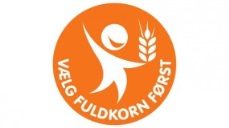 29,50Fuldkornshvedemel, rugmel, surdej, malt93 % fuldkornsmel. Sælges kun tirsdag og fredagMørkt rugbrød20,00Rugmel, hvedemel, surdej, malt84 % fuldkornsmelFuldkornsrugbrød31,50Rugmel, hvedemel, rugkerner, surdej89,5 % fuldkornsmel Sælges kun onsdag og lørdagFarmerrugbrød29,50Rugsigtemel, rugmel, rugflager, sesamfrø,56 % fuldkornsmelRugbust31,50Rugmel, hvedemel, surdej, malt, græskarkerner, speltflagerHellmann -  29,50Skåret rug, rugsigte, solsikkekerner, byg, surdej, malt, brødsirupMathildeItalienskFuldkornTyrkisk madbrød20,0020,0020,0020,00Brød buffet15,00Forskelligt brød efter behov og aftale. Pris pr. person I et møllehjul er der boller til 30 personer. Prisen afhænger af hvilken specialbrødtype du vælger. 